Job title: 	Cleaner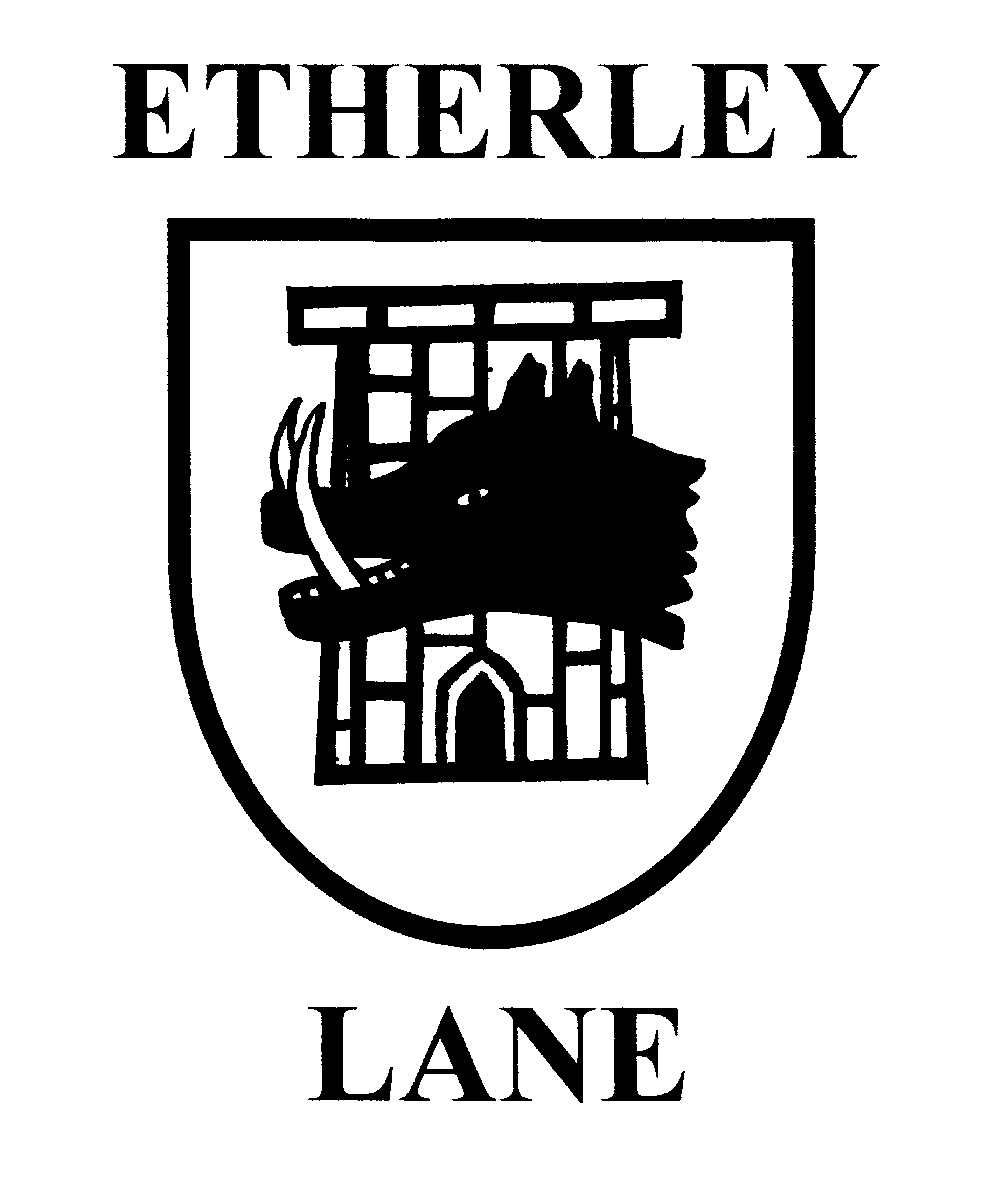 Salary: 		Grade 1, point 3, £18,582 (pro-rata)Hours: 		12.5 hours per weekContract type: 	PermanentReporting to: 	The CaretakerMain purpose   Working as a team cleaning designated areas of the school in accordance with Durham County Council cleaning specifications ensuring a high level of cleanliness is maintained throughout the school, this area may be changed depending upon the needs of the school.Duties and responsibilities To clean classrooms, offices, public areas, corridors, children’s and staff toilet etc ensuring high standards of cleanliness and hygiene are met and maintainedThe collection and removal of refuse including the separation of waste i.e. recycling and taken to the designated disposal point to ensure the site is clean and tidy and meets with Health & safety requirementsTo replenish consumable items (soap, toilet rolls, paper towels) when requiredTo carry out in-depth cleaning during school holidays and quieter times following the school cleaning programme involving carpet shampooing and moving equipment and furnitureTo keep light equipment, machinery and cleaning cupboards in a clean and hygienic conditionThe safe operation of mechanical cleaning equipmentThe safe use of cleaning chemicals and their storage ensuring that strict control is observed in materials used and dilution ratios to prevent wastageEnsure windows and doors are closed and lights switched off If required, be available to lock up the school and set the intruder alarm following training To report to the relevant line manager any damages/vandalism or repairs that are required To comply with legislation relating to Health & Safety and observe and implement specific responsibilities in relation to these matters as detailed in the Policy for Health & SafetyTo report any faults in relation to equipment to the relevant line managerTo take part in training as requiredHaving due regard to confidentiality, child protection procedures, other statutory requirements and the policies of the governing bodyAbility to present oneself as a role model to pupils in speech, dress, behaviour and attitudeTo set out chairs etc for any specific events as requiredAny other reasonable duties as requested by the Head teacher or the relevant line managerCarry out duties in accordance with full regard to the school policies and proceduresUndertake such other reasonable duties, that are commensurate with the post, as may be required within the schoolThe successful applicant will be required to safeguard and promote the welfare of children and young people, and follow school policies and the staff code of conduct.Please note that this list of duties is illustrative of the general nature and level of responsibility of the role. It is not a comprehensive list of all tasks that the cleaner will carry out. The postholder may be required to do other duties appropriate to the level of the role, as directed by the headteacher and office manager.